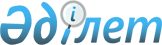 О реализации инвестиционного проекта по поставке аэродромных радиолокаторов в города Акмолу, Актюбинск, АлматыПостановление Правительства Республики Казахстан от 27 декабря 1996 г. N 1666



          В целях эффективного использования кредита, предоставляемого
Французской Республикой, Правительство Республики Казахстан
постановляет:




          1. Одобрить предложение Министерства транспорта и коммуникаций
Республики Казахстан об использовании кредита Французской Республики
для реализации инвестиционного проекта по поставке аэродромных
радиолокаторов в города Акмолу, Актюбинск, Алматы согласно
контракту 607/РВР от 16 марта 1996 года, заключенному между
Республиканским государственным предприятием "Казаэронавигация"
и фирмой "Томсон-ЦСФ" (Франция).




          2. Определить конечным заемщиком по данному проекту
Республиканское предприятие "Казаэронавигация", которое принимает на
себя выплату авансового платежа, погашение основного долга,
процентов, всех сопутствующих платежей по кредиту и оплату
банковских расходов.




          3. Республиканскому государственному предприятию
"Казаэронавигация" представить в государственный Экспортно-импортный
банк Республики Казахстан необходимое обеспечение исполнения
платежных обязательств.




          4. Государственному Экспортно-импортному банку Республики
Казахстан:




          заключить индивидуальное кредитное соглашение с французским
банком Сосьете-Женераль;




          заключить внутреннее кредитное соглашение с Республиканским
государственным предприятием "Каэаэронавигация".




          5. Министерству финансов Республики Казахстан:




          выдать гарантию Республики Казахстан в установленном порядке;




          заключить с государственным Экспортно-импортным банком
Республики Казахстан соглашение об обеспечении гарантии Республики
Казахстан и агентское соглашение об обслуживании кредита.




          6. Министерству транспорта и коммуникаций совместно с
Министерством финансов Республики Казахстан обеспечить контроль за
реализацией данного проекта и своевременным осуществлением платежей
по кредиту.





     Премьер-Министр
  Республики Казахстан


					© 2012. РГП на ПХВ «Институт законодательства и правовой информации Республики Казахстан» Министерства юстиции Республики Казахстан
				